１テーマ等親学習リーダー交流会２実施日令和　2　年　11　月　24　日　火曜日　　14：00　～　16：00　３実施場所中河内府民センター４主催大阪府教育庁　市町村教育室　地域教育振興課５参加対象親学習リーダー、市町村教育委員会関係課担当者６参加者数　　20　　名７講座の様子（内容等）○開会○説明・交流　 ・乳幼児期の「未来に向かう力（非認知能力）」の説明・親学習新教材について　「がまんする」の説明・意見交流○実践報告・交流・守口市の取組事例の紹介と交流○閉会７講座の様子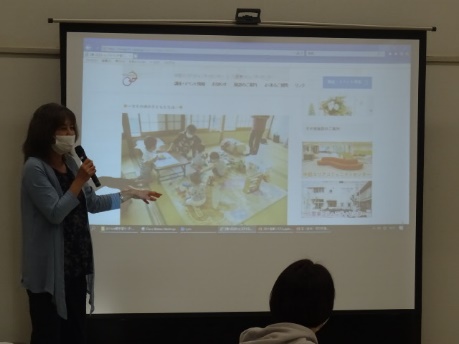 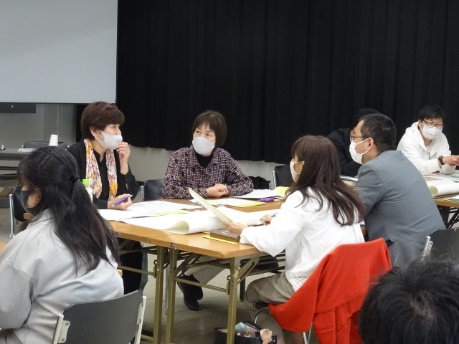 <守口市の取組事例の紹介>　　　　　　　　<交流>　　　　　　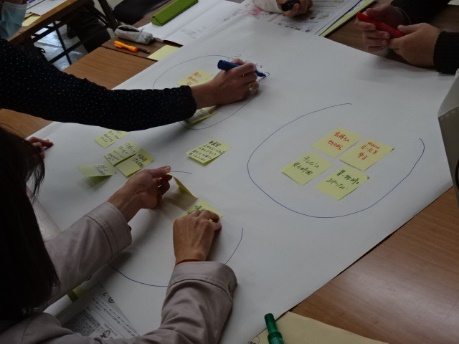 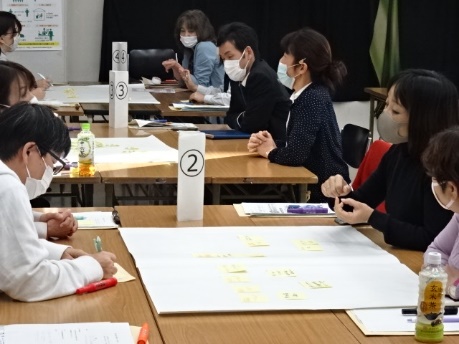 <交流>　　　　　　　　　　　　　<交流>　　　８参加者の声・交流会は久しぶりの参加でしたが、色々な工夫・実施方法を聞くことができてとてもよかったです。参考にさせていただきます。・守口市の報告で参考になることを改めて持ち帰り、皆と研修を持ちたいと思います。・親学習教材「がまんする」について、本市で是非使わせていただき、子育て中のお母さんの反応を伺ってみたいと思います。・内容が盛り沢山で堪能しました。どれもこれも楽しくて参考になりました。また、他の市町村の方々との交流も参考になりました。